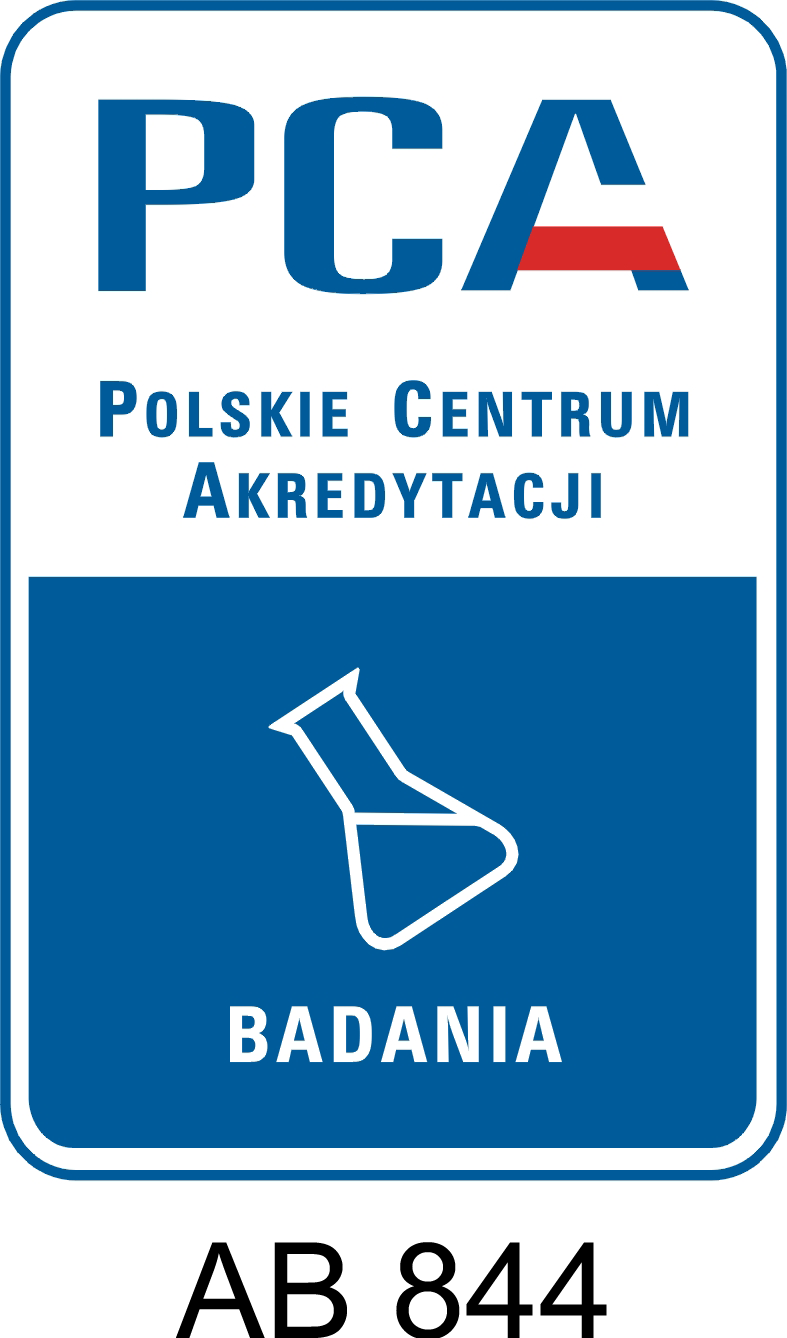 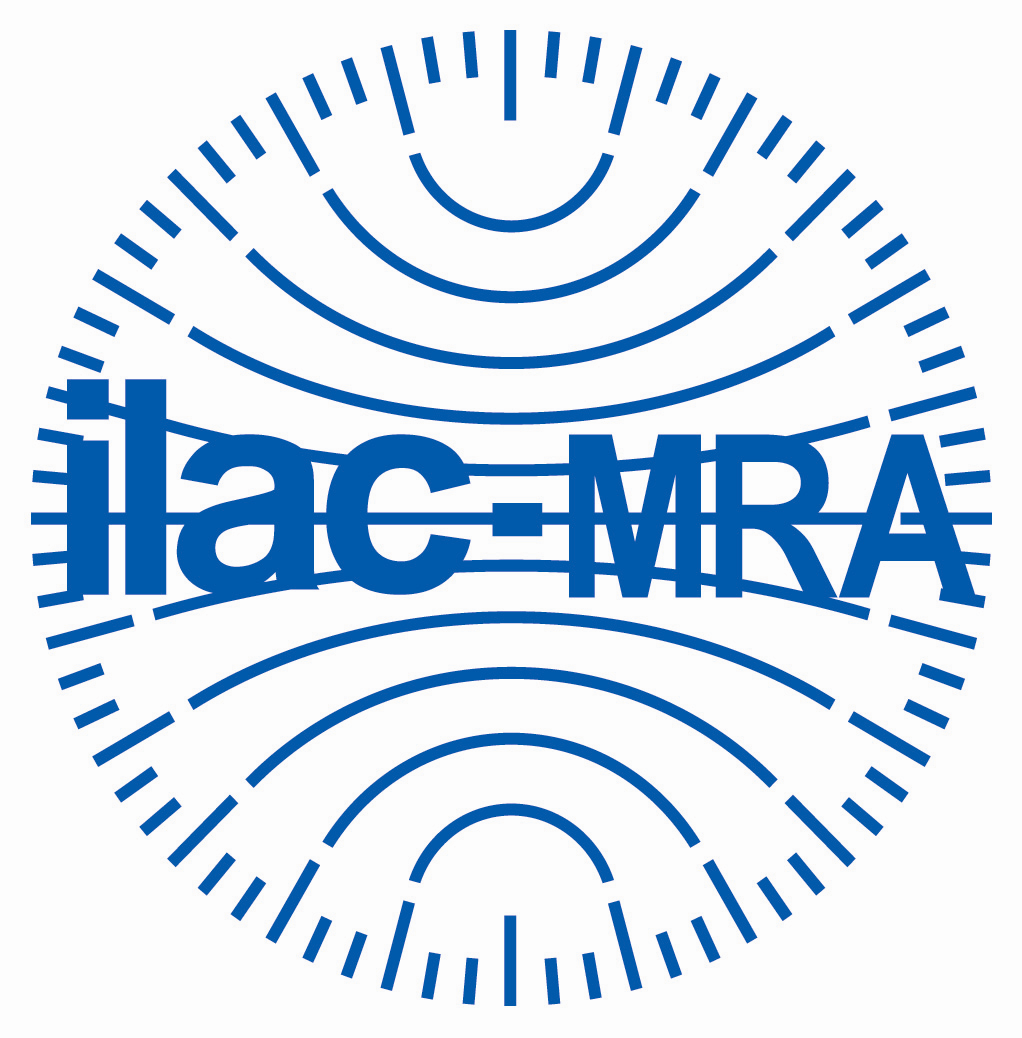 Ankieta stanowi ocenę działalności Laboratorium przez Klienta.          Wyniki oceny posłużą podniesieniu jakości świadczonych usług.        Uprzejmie prosimy  o wypełnienie ankiety i dostarczenie jej do siedziby Laboratorium Sosnowieckie Wodociągi Spółka AkcyjnaDane kontaktowe:Będziemy wdzięczni za pisemne rozwinięcie ocen oraz zaproponowanie zmian:Nazwa Klienta i podpis wypełniającego (ankietę można wypełnić i odesłać anonimowo):Przy ocenie jakości badań należy w miarę posiadanych informacji brać pod uwagę rzetelność wykonywania przez Laboratorium badań. Prosimy dokonać oceny przez określenie stopnia odzwierciedlenia składu badanych próbek przez wyniki badań uzyskane w Laboratorium.Prosimy również o odpowiedź, czy zakres badań wykonywanych w Laboratorium jest wystarczający dla Państwa potrzeb.Ocena terminowości powinna obejmować dotrzymywanie przez Laboratorium ustalonych terminów: pobierania próbek, wykonywania badań i dostarczania raportów z badań. Pozostałe terminy ocenianych dziedzin działalności Laboratorium należy rozumieć dosłownie. Oceniana dziedzinaOcenaOcenaOcena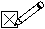 Oceniana dziedzinabardzo dobrazadowalającaniezadowalającabrak danychJakość badań□□□□Zakres badań□□□□Terminowość□□□□Kompetencje personelu □□□□Komunikacja i zrozumienie□□□□Elastyczność we współpracy□□□□Zachowanie poufności badań□□□□Forma raportu□□□□